Categoría “Creadores de impacto en IA”: Formulario para el envío de proyectos_________________________________________________________________________________Detalles de la categoríaDetalles del solicitanteDetalles del grupoEn caso afirmativo, mencione los detalles a continuación:Detalles del tercer estudiante (Opcional):Detalles del proyecto o soluciónEnvío de video________________________________________________________________________________Intel® AI Global Impact Festival es un evento dirigido por Intel® Corporation.Beahead Private Limited es la entidad designada por Intel® Corporation como socio de ejecución del Festival.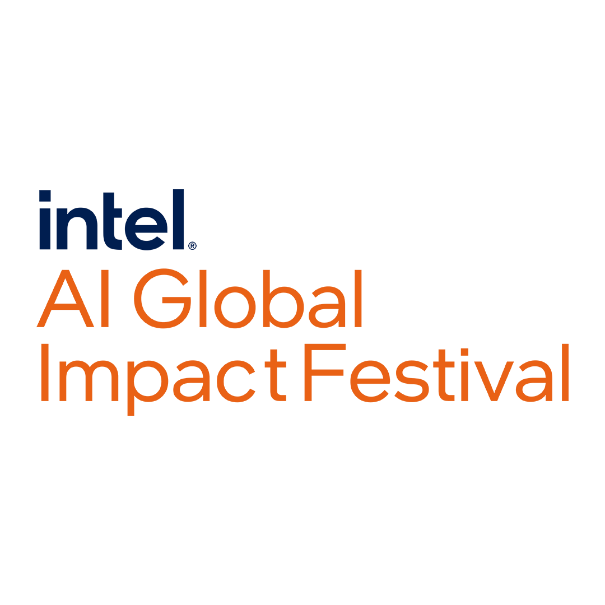 Seleccione el grupo de edad del que forma parte.*Seleccione el grupo de edad del que forma parte.*Seleccione el grupo de edad del que forma parte.*Seleccione el grupo de edad del que forma parte.*Seleccione el grupo de edad del que forma parte.*Seleccione el grupo de edad del que forma parte.*O  Grupo de edad de 13 a 18 añosO  Grupo de edad de 18 años en adelanteNombre del estudiante*Apellido del estudiante*Nombre completo del progenitor o tutor (grupo de 13-18 años)*ID de correo electrónico*Estado/Provincia*       País, región o territorio*¿Es este un proyecto o solución de un grupo?* ¿Es este un proyecto o solución de un grupo?* ¿Es este un proyecto o solución de un grupo?* ¿Es este un proyecto o solución de un grupo?* ¿Es este un proyecto o solución de un grupo?* O  SíO  NoDetalles del segundo estudiante (Opcional):Nombre del estudiante*Apellido del estudiante*Nombre completo del progenitor o tutor (grupo de 13-18 años)*ID de correo electrónico*Estado/Provincia*País, región o territorio*Nombre del estudianteApellido del estudianteNombre completo del progenitor o tutor (grupo de 13-18 años)ID de correo electrónicoEstado/Provincia         País, región o territorio                    Título del proyecto o solución (máximo 10 palabras)Título del proyecto o solución (máximo 10 palabras)Título del proyecto o solución (máximo 10 palabras)Título del proyecto o solución (máximo 10 palabras)Título del proyecto o solución (máximo 10 palabras)Descripción del proyecto o solución - Sinopsis del proyecto* (máximo 150 palabras que describan el planteamiento del problema, la solución propuesta –incluido el uso de IA y tecnologías de Intel– y su impacto en la vida humana)Descripción del proyecto o solución - Sinopsis del proyecto* (máximo 150 palabras que describan el planteamiento del problema, la solución propuesta –incluido el uso de IA y tecnologías de Intel– y su impacto en la vida humana)Descripción del proyecto o solución - Sinopsis del proyecto* (máximo 150 palabras que describan el planteamiento del problema, la solución propuesta –incluido el uso de IA y tecnologías de Intel– y su impacto en la vida humana)Descripción del proyecto o solución - Sinopsis del proyecto* (máximo 150 palabras que describan el planteamiento del problema, la solución propuesta –incluido el uso de IA y tecnologías de Intel– y su impacto en la vida humana)Descripción del proyecto o solución - Sinopsis del proyecto* (máximo 150 palabras que describan el planteamiento del problema, la solución propuesta –incluido el uso de IA y tecnologías de Intel– y su impacto en la vida humana)¿Cuál es el público objetivo de este proyecto o solución?¿En qué etapa se encuentra su proyecto o solución?¿Cuál es el público objetivo de este proyecto o solución?¿En qué etapa se encuentra su proyecto o solución?¿Cuál es el público objetivo de este proyecto o solución?¿En qué etapa se encuentra su proyecto o solución?¿Cuál es el público objetivo de este proyecto o solución?¿En qué etapa se encuentra su proyecto o solución?¿Cuál es el público objetivo de este proyecto o solución?¿En qué etapa se encuentra su proyecto o solución?¿El desarrollo del proyecto o solución implica preocupaciones éticas o de privacidad?¿El desarrollo del proyecto o solución implica preocupaciones éticas o de privacidad?¿El desarrollo del proyecto o solución implica preocupaciones éticas o de privacidad?O  Sí      O  NoSi respondió afirmativamente a la pregunta anterior, explique cuáles son Si respondió afirmativamente a la pregunta anterior, explique cuáles son Si respondió afirmativamente a la pregunta anterior, explique cuáles son Si respondió afirmativamente a la pregunta anterior, explique cuáles son Si respondió afirmativamente a la pregunta anterior, explique cuáles son ¿Su proyecto o solución enfrenta las preocupaciones éticas o de privacidad?¿Su proyecto o solución enfrenta las preocupaciones éticas o de privacidad?¿Su proyecto o solución enfrenta las preocupaciones éticas o de privacidad?O  Sí      O  NoSi respondió afirmativamente a la pregunta anterior, explique cómoSi respondió afirmativamente a la pregunta anterior, explique cómoSi respondió afirmativamente a la pregunta anterior, explique cómoSi respondió afirmativamente a la pregunta anterior, explique cómoSi respondió afirmativamente a la pregunta anterior, explique cómo¿Su proyecto o solución utiliza alguna tecnología de Intel (software o hardware)?¿Su proyecto o solución utiliza alguna tecnología de Intel (software o hardware)?¿Su proyecto o solución utiliza alguna tecnología de Intel (software o hardware)?O  Sí      O  NoSi respondió afirmativamente a la pregunta anterior, especifique la(s) tecnología(s) utilizadasSi respondió afirmativamente a la pregunta anterior, especifique la(s) tecnología(s) utilizadasSi respondió afirmativamente a la pregunta anterior, especifique la(s) tecnología(s) utilizadasSi respondió afirmativamente a la pregunta anterior, especifique la(s) tecnología(s) utilizadasSi respondió afirmativamente a la pregunta anterior, especifique la(s) tecnología(s) utilizadas¿Cuál de los Objetivos de Desarrollo Sostenible (ODS) de la ONU se alinea mejor con su proyecto o solución? (Lista desplegable de ODS)¿Cuál de los Objetivos de Desarrollo Sostenible (ODS) de la ONU se alinea mejor con su proyecto o solución? (Lista desplegable de ODS)¿Cuál de los Objetivos de Desarrollo Sostenible (ODS) de la ONU se alinea mejor con su proyecto o solución? (Lista desplegable de ODS)¿Cuál de los Objetivos de Desarrollo Sostenible (ODS) de la ONU se alinea mejor con su proyecto o solución? (Lista desplegable de ODS)¿Cuál de los Objetivos de Desarrollo Sostenible (ODS) de la ONU se alinea mejor con su proyecto o solución? (Lista desplegable de ODS)ODS primario (Solo uno)ODS primario (Solo uno)ODS primario (Solo uno)ODS primario (Solo uno)ODS primario (Solo uno)ODS secundarios (máx. 3 ODS)ODS secundarios (máx. 3 ODS)ODS secundarios (máx. 3 ODS)ODS secundarios (máx. 3 ODS)ODS secundarios (máx. 3 ODS)Visite https://sdgs.un.org/goals para conocer los 17 Objetivos de Desarrollo Sostenible de la ONUVisite https://sdgs.un.org/goals para conocer los 17 Objetivos de Desarrollo Sostenible de la ONUVisite https://sdgs.un.org/goals para conocer los 17 Objetivos de Desarrollo Sostenible de la ONUVisite https://sdgs.un.org/goals para conocer los 17 Objetivos de Desarrollo Sostenible de la ONUVisite https://sdgs.un.org/goals para conocer los 17 Objetivos de Desarrollo Sostenible de la ONUFuentes, referencias, citas: Fuentes, referencias, citas: Fuentes, referencias, citas: Fuentes, referencias, citas: Fuentes, referencias, citas:     Comparta fuentes, referencias o citas de cualquier hecho o cifra mencionados en su proyecto o solución     Comparta fuentes, referencias o citas de cualquier hecho o cifra mencionados en su proyecto o solución     Comparta fuentes, referencias o citas de cualquier hecho o cifra mencionados en su proyecto o solución     Comparta fuentes, referencias o citas de cualquier hecho o cifra mencionados en su proyecto o solución     Comparta fuentes, referencias o citas de cualquier hecho o cifra mencionados en su proyecto o solución Grabe y envíe un video de máximo 120 segundos de su proyecto o solución que incluya los siguientes puntos: (1) Presentación; (2) planteamiento del problema; (3) descripción del proyecto o solución; (4) demostración del proyecto o solución; (5) tecnología utilizada; y (6) alcance futuro.* Adjunte archivo correspondiente.Grabe y envíe un video de máximo 120 segundos de su proyecto o solución que incluya los siguientes puntos: (1) Presentación; (2) planteamiento del problema; (3) descripción del proyecto o solución; (4) demostración del proyecto o solución; (5) tecnología utilizada; y (6) alcance futuro.* Adjunte archivo correspondiente.Grabe y envíe un video de máximo 120 segundos de su proyecto o solución que incluya los siguientes puntos: (1) Presentación; (2) planteamiento del problema; (3) descripción del proyecto o solución; (4) demostración del proyecto o solución; (5) tecnología utilizada; y (6) alcance futuro.* Adjunte archivo correspondiente.Grabe y envíe un video de máximo 120 segundos de su proyecto o solución que incluya los siguientes puntos: (1) Presentación; (2) planteamiento del problema; (3) descripción del proyecto o solución; (4) demostración del proyecto o solución; (5) tecnología utilizada; y (6) alcance futuro.* Adjunte archivo correspondiente.Grabe y envíe un video de máximo 120 segundos de su proyecto o solución que incluya los siguientes puntos: (1) Presentación; (2) planteamiento del problema; (3) descripción del proyecto o solución; (4) demostración del proyecto o solución; (5) tecnología utilizada; y (6) alcance futuro.* Adjunte archivo correspondiente.El tamaño del archivo no debe exceder 50 MB. Los formatos de archivo aceptados son: MP4, MOV, WMV, FLV, AVI.Si el video no está en inglés deben añadirse subtítulos en inglés.El tamaño del archivo no debe exceder 50 MB. Los formatos de archivo aceptados son: MP4, MOV, WMV, FLV, AVI.Si el video no está en inglés deben añadirse subtítulos en inglés.El tamaño del archivo no debe exceder 50 MB. Los formatos de archivo aceptados son: MP4, MOV, WMV, FLV, AVI.Si el video no está en inglés deben añadirse subtítulos en inglés.El tamaño del archivo no debe exceder 50 MB. Los formatos de archivo aceptados son: MP4, MOV, WMV, FLV, AVI.Si el video no está en inglés deben añadirse subtítulos en inglés.El tamaño del archivo no debe exceder 50 MB. Los formatos de archivo aceptados son: MP4, MOV, WMV, FLV, AVI.Si el video no está en inglés deben añadirse subtítulos en inglés.Certifico que, hasta donde tengo conocimiento, toda la información compartida anteriormente es verdadera, y entiendo que quedo sujeto a medidas disciplinarias en caso de que se descubra que la información anterior es falsa.Certifico que, hasta donde tengo conocimiento, toda la información compartida anteriormente es verdadera, y entiendo que quedo sujeto a medidas disciplinarias en caso de que se descubra que la información anterior es falsa.Certifico asimismo que el proyecto o solución presentada fue creada por mí (nosotros) sin ayuda de terceros.Certifico asimismo que el proyecto o solución presentada fue creada por mí (nosotros) sin ayuda de terceros.PrivacidadCookiesMarcas registradasCancelar la suscripciónContacto© Intel Corporation